PROJEKT„Týn nad Bečvou – Dopravní automobil“ Projekt je realizován Obcí Týn nad Bečvou za finanční spoluúčasti Ministerstva vnitra ČR z dotačního programu „Dotace pro jednotky SDH obcí“ ve výši 450 000,- Kč.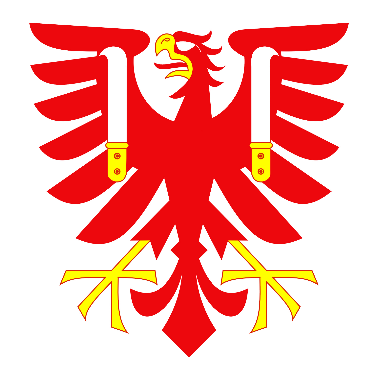 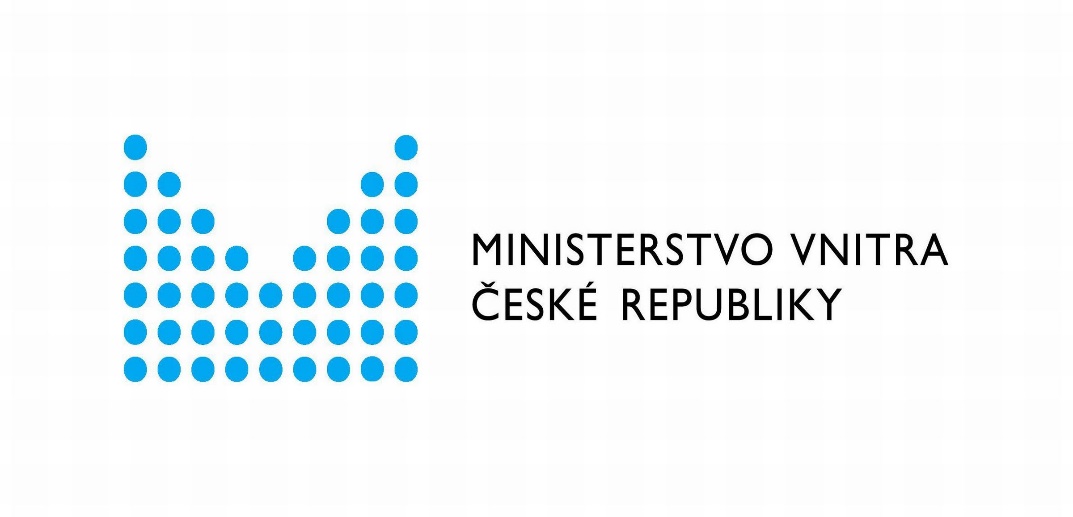 